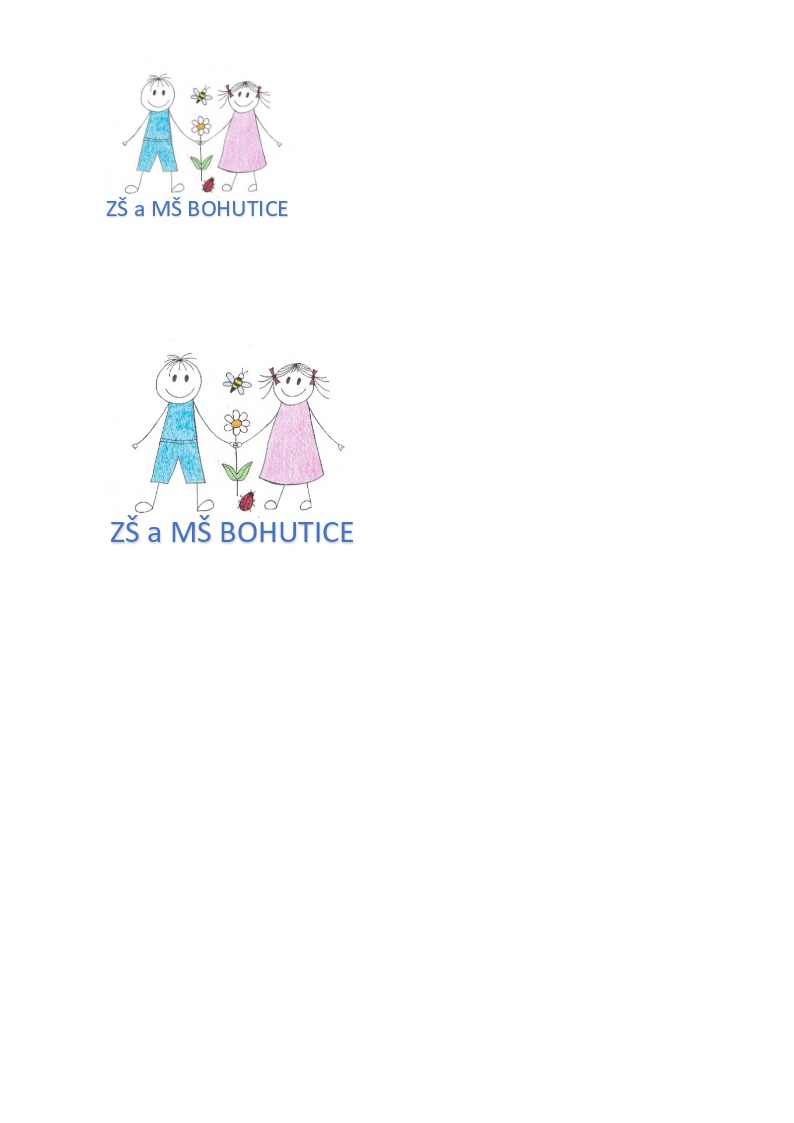 Základní škola a Mateřská škola Bohutice,okres Znojmo, příspěvková organizaceTel. 515 336 335	e-mail: škola.bohutice@centrum.czIČO: 710 106 70Vnitřní řádMateřské školy BohuticeŠkola je samostatný právní subjekt, součástí je školní jídelna – výdejna. Zřizovatelem školy 
je obec Bohutice, Bohutice 8, 67176 Olbramovice. Mateřská škola poskytuje předškolní vzdělávání na adrese: Bohutice 8 (třída Berušky) a Bohutice 10 (třída Včeličky). Jsme dvojtřídní mateřská škola, věkové složení třídy Berušek je smíšené, třída Včeliček slouží dětem, které mají povinné předškolní vzdělávání a je doplněná dětmi dle datumu narození 
od nejstaršího. Personální obsazení obou tříd: 4 pedagogičtí pracovníci a 2 provozní pracovnice. Provoz školy je celodenní, ve třídě Berušek začíná v 06:00 a končí v 16:00 hodin. Ve třídě Včeliček začíná provoz v 6:30 a končí v 16:30 hodin.Kapacita mateřské školy je 24 + 4 dětí dle výjimky ve třídě Berušek a max. počet dětí ve třídě Včeliček je 15.Děti jsou přednostně přijímány k celodenní docházce. Zákonný zástupce, dále jen rodič může dohodnout v některé dny polodenní či sdílený pobyt.Lze dočasně dohodnout polodenní docházku dítěte z důvodu adaptace na mateřskou školu. Při vzdělávání děti se speciálními vzdělávacími potřebami, jejichž pobyt je omezen na 
4 hodiny denně, mohou docházet do mateřské školy v době od 8:00 do 12:00 hodin. Budova MŠ je uzamčena – prosíme, ZVOŇTE!Odemyká se:	6:00 – 8:00 hodin 		12:00-12:15 hodin14:30 -16:30 hodinScházení a rozcházeníDěti ze třídy Berušek se scházejí od 6:00 do 8:00. Děti ze třídy Včeliček se scházejí 
od 6:30 do 8:00. Děti z obou tříd se ráno neslučuji. Pokud mají rodiče potřebu přivádět děti později z důvodu návštěvy lékaře, dohodnou se 
s třídní učitelkou. Polodenní děti si vyzvedávají rodiče po obědě v době od 12:00 do 12:15.Děti ze třídy Berušek přechází od 15:45 do třídy Včeliček.V době od 14:30 - do 16:30 hodin se děti rozcházejí domů.Předávání a vyzvedávání dětíZákonní zástupci dále, jen rodiče nebo pověřená osoba, jsou povinni předat dítě osobně paní učitelce. Rodiče jsou zodpovědní, že dítě předávají zdravé. Učitelky mají právo, v zájmu zachování zdraví ostatních dětí, nepřijmout do MŠ děti s nachlazením či infekčním onemocněním. Rodiče mohou pověřit jinou osobu k vyzvedávání dítěte, pokud si vyplní formulář 
o ZMOCNĚNÍ k vyzvedávání dítěte a pověření podepíší. Bez písemného pověření nevydají učitelky dítě nikomu jinému než jeho rodiči, zákonnému zástupci. Rodiče po vyzvednutí dítěte z MŠ opouští budovu a školní zahradu bez zbytečných průtahu. Rodiče jsou povinni dítě vyzvednout a opustit budovu včas, to je do 16:30 hodin. V případě opoždění, bude sepsán s rodiči zápis. Opakované případy opoždění jsou považovány za porušení školního a vnitřního řádu školyStravování dětí Dítě se může v MŠ stravovat polodenně, či celodenně. Doby podávání jídel:Ranní svačina od 8:30-9:00 hodin (třída Berušky)Ranní svačina od 8:45-9:15 hodin (třída Včeličky)Oběd od 11:30 do 12:00 hodin. (třída Berušky)Oběd od 11:45 do 12:15 hodin. (třída Včeličky)Odpolední svačina od 14:00 do 14:30 hodin. Nepřítomnost dítěte je nutno omlouvat vždy do 15:00 hodin den předem na webových stránkách www.strava.cz, číslo jídelny je 2516 (v případě komplikaci volat vedoucí jídelny paní Balíkové na tel. číslo 773 276 043).Pokud rodiče nepřihlásí znovu dítě ke stravování nebo neřeknou termín nástupu dítěte 
do MŠ vedoucí stravování, tak je strava odhlášena až do odvolání.Pokud budou rodiče přihlašovat dítě po absenci ke stravování je třeba přihlásit stravu 
24 hodin před nástupem do MŠ.V případě neomluvené absence nebude platba stravného odhlášena. V případě nepřítomnosti dítěte a neomluvení stravy, je zákonný zástupce povinen uhradit věcnou a mzdovou režii, což vyplývá ze školského zákona, který umožňuje poskytovat dotovanou stravu jen dětem v době jejich pobytu ve škole. V případě náhlého onemocnění dítěte je možno vydat stravu v prvý den nemoci. Nárok však je pouze na oběd a na odpolední svačinu. Odpolední svačina se může vydávat z hygienických důvodů pouze v době výdeje.Stravné se platí zálohově předem, prostřednictvím účtu ZŠ a MŠ Bohutice. Číslo účtu je 251 373 397/0600. Paní ředitelka posílá zálohy hromadně na účet ZŠ a MŠ Suchohrdly u Miroslavi.O veškeré vyúčtování se stará vedoucí stravování ZŠ a MŠ Suchohrdly u Miroslavi. Vyúčtování stravy je pouze jednou za rok, a to na konci školního roku. Bližší informace o stravování podá vedoucí školní jídelny, telefon: 773 276 043 paní Balíková.Omlouvání dětí v MŠZákonný zástupce by měl omluvit dítě v MŠ vždy do 7:00 hodin daného dne. Vždy by měl sdělit důvod a předběžnou dobu absence.Zákonný zástupce omluví dítě telefonický nebo zapíše do sešitu k tomu určenému, který se nachází v šatně MŠ. Pokud se jedná o dítě, které se vzdělává v době povinné předškolní docházky 
je vždy povinností zákonného zástupce dítě řádně omluvit a udat důvod absence.Úplata za předškolní vzdělávání v MŠDle § 123 zákona 561/2004 Sb., dále jen školského zákona a § 6 Vyhlášky 
o předškolním vzdělávání platí směrnice o vybírání úplaty za předškolní vzdělávání. Zákonný zástupce dítěte přijatého k předškolnímu vzdělávání do mateřské školy,
 je osvobozen od úplaty.Úplata za vzdělávání je splatná nejpozději 5. dne daného měsíce.Dětem v posledním ročníku povinné školní docházky a dětem s odkladem školní docházky je poskytováno vzdělávání bezúplatně až do nástupu do ZŠ. Ředitel školy rozhoduje o osvobození na základě žádosti zákonného zástupce. Dokud nebude rozhodnuto o osvobození ze strany ředitele, musí být úplata uhrazena.Zákonní zástupci, kteří opakovaně neuhradí úplatu za vzdělávání v mateřské škole 
ve stanoveném termínu a nedohodne s ředitelem jiný termín úhrady, bude dle 
§35 školského zákona ukončeno předškolní vzdělávání. Ředitelka nemůže ukončit docházku dítěte, které se vzdělává v rámci povinného předškolního vzdělávání.Oblečení a obutí dětíRodiče vodí děti do MŠ čisté, vhodně a přiměřeně počasí oblečené a obuté. Přezuvky musí mít pevnou patu a protiskluzovou podrážku.Boty na pobyt venku pořizujte s ohledem na počasí a dovednosti dítěte (suchý zip, dostatečně prostorné boty, ne však velké. Je vhodné obuv naimpregnovat proti vodě).Všechny věci musí být zřetelně podepsány. Všechny věci dítěte musí být uloženyv poličce. Za nepodepsané věci, či za věci, které nejsou uloženy na místě k tomu určenému, školka neručí. Rodiče donesou dětem dostatek náhradního oblečeni (spodní prádlo, tepláky, triko, pyžamo a také holínky, pláštěnku, pokrývku hlavy apod.). Vše řádně označené. Přijímání dětí do mateřské školy:Termín a dobu pro podání žádosti o přijetí k předškolnímu vzdělávání pro následující školní rok vyhlašuje ředitelka školy, a to po dohodě se zřizovatelem. Přihlášku k přijetí mohou rodiče podat během celého školního roku, toto podání však nenahrazuje nutnost dostavit se do školy kdy je stanovený termín „řádného“ zápisu 
a původní žádost aktualizovat. Informace o zápisu je prostřednictvím plakátů a na webových stránkách školy. Přijetí dítěte k předškolnímu vzdělávání rozhodne ředitelka školy dle §34 školského zákona. Při přijetí je stanoven dítěti pobyt v mateřské škole: celodenní, polodenní. Je stanoven na celý školní rok. Pokud během školního roku nastane změna, rodič ji musí projednat. Přijetí dítěte se zdravotním postižením rozhodne ředitelka.Stanovení zkušebního pobytu dítěte na dobu tří měsíců rozhoduje ředitelka školy. Přednostně jsou přijímány děti 3leté a dále děti v posledním roce před zahájení školní docházky (§ 34 novely Školského zákona – tzn. od počátku školního roku, který následuje po dni, kdy dítě dosáhne pátého roku věku, do zahájení školní docházky, je předškolní vzdělávání povinné, není-li dále stanoveno jinak a děti – ZPŽ s nutností podpůrných opatření. Dětí mladší tři let nemají právní nárok na přijetí do předškolního vzdělávání a budou posuzovány individuálně (podmínkou je doložení dokladu o zaměstnanosti obou zákonných zástupců, samostatnost dítěte (zvládá sebeobsluhu, dodržuje základní hygienické návyky), sourozenec v MŠ apod.). Ukončení předškolního vzděláváníŘeditelka školy může po předchozím upozornění písemně oznámeném zákonnému zástupci dítěte rozhodnout o ukončení předškolního vzdělávání, dle §35 školského zákona:pokud se dítě bez omluvy zákonného zástupce nepřetržitě neúčastní předškolního vzdělávání po dobu delší než 2 týdny;pokud zákonný zástupce dítěte závažným způsobem narušuje provoz MŠ;pokud v průběhu zkušebního pobytu lékař nebo školské poradenské zařízení doporučí ukončení;pokud zákonný zástupce opakovaně neuhradí úplatu za vzdělávání v mateřské škole nebo úplatu za školní stravování ve stanoveném termínu a nedohodne s ředitelem, případně pověřenou pracovnicí jiný termín úhrady (úhradu za školné nelze uplatnit u dětí plnící povinné předškolní vzdělávání);pokud rodiče chtějí ukončit docházku dítěte do MŠ, oznámí tuto skutečnost ředitelce;u vedoucí školní jídelny si dohodnou odhlášení stravného, případné vrácení přeplatků 
- k tomu využijí „Žádost o ukončení vzdělávání“. Prázdninový provozProvoz školy je přerušen v měsíci červenci a srpnu zpravidla na 5-8 týdnů po projednání se zřizovatelem. Omezení nebo přerušení provozu je dáno na vědomí rodičům nejméně 
2 měsíce předem. Provoz školy může být přerušen ze závažných důvodů po dohodě se zřizovatelem.Styk s rodičiRodiče mají možnost denně hovořit s učitelkami, ale to vždy s ohledem na bezpečnost přítomných dětí. Rodiče si mohou sjednat osobní schůzku s pedagogem a projednat záležitosti ohledně dítěte (adaptace, vzdělávání, chování apod.).V Bohuticích   31. 08. 2022Vnitřní řád vypracovala: Mgr. Eva Petržilková, ředitelka školy	